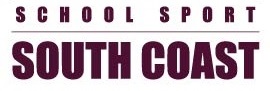 UNIFORM NUMBER SHEET Return IMMEDIATELY following trial tosouthcoastschoolsport@qed.qld.gov.auOffice use only PURCHASE ORDER #UNIFORM NUMBER SHEET Return IMMEDIATELY following trial tosouthcoastschoolsport@qed.qld.gov.auTEAM / AGE / GENDER:MANAGERS NAMEITEM/s REQUIRED:DATE REQUIRED:USE SIZE CHARTS BELOW WHICH MATCHES TO SIZING KIT USE SIZE CHARTS BELOW WHICH MATCHES TO SIZING KIT USE SIZE CHARTS BELOW WHICH MATCHES TO SIZING KIT USE SIZE CHARTS BELOW WHICH MATCHES TO SIZING KIT USE SIZE CHARTS BELOW WHICH MATCHES TO SIZING KIT USE SIZE CHARTS BELOW WHICH MATCHES TO SIZING KIT USE SIZE CHARTS BELOW WHICH MATCHES TO SIZING KIT USE SIZE CHARTS BELOW WHICH MATCHES TO SIZING KIT USE SIZE CHARTS BELOW WHICH MATCHES TO SIZING KIT USE SIZE CHARTS BELOW WHICH MATCHES TO SIZING KIT USE SIZE CHARTS BELOW WHICH MATCHES TO SIZING KIT USE SIZE CHARTS BELOW WHICH MATCHES TO SIZING KIT USE SIZE CHARTS BELOW WHICH MATCHES TO SIZING KIT USE SIZE CHARTS BELOW WHICH MATCHES TO SIZING KIT USE SIZE CHARTS BELOW WHICH MATCHES TO SIZING KIT USE SIZE CHARTS BELOW WHICH MATCHES TO SIZING KIT MALE/UNISEX SIZINGMALE/UNISEX SIZINGMALE/UNISEX SIZINGMALE/UNISEX SIZINGMALE/UNISEX SIZINGMALE/UNISEX SIZINGMALE/UNISEX SIZINGMALE/UNISEX SIZINGMALE/UNISEX SIZINGMALE/UNISEX SIZINGMALE/UNISEX SIZINGMALE/UNISEX SIZINGMALE/UNISEX SIZINGMALE/UNISEX SIZINGMALE/UNISEX SIZINGMALE/UNISEX SIZINGQtySizeNumbering (if multiple jerseys same number – add the jersey number to multiple boxes required)Numbering (if multiple jerseys same number – add the jersey number to multiple boxes required)Numbering (if multiple jerseys same number – add the jersey number to multiple boxes required)Numbering (if multiple jerseys same number – add the jersey number to multiple boxes required)Numbering (if multiple jerseys same number – add the jersey number to multiple boxes required)Numbering (if multiple jerseys same number – add the jersey number to multiple boxes required)Numbering (if multiple jerseys same number – add the jersey number to multiple boxes required)Numbering (if multiple jerseys same number – add the jersey number to multiple boxes required)Numbering (if multiple jerseys same number – add the jersey number to multiple boxes required)Numbering (if multiple jerseys same number – add the jersey number to multiple boxes required)Numbering (if multiple jerseys same number – add the jersey number to multiple boxes required)Numbering (if multiple jerseys same number – add the jersey number to multiple boxes required)Numbering (if multiple jerseys same number – add the jersey number to multiple boxes required)C8 / K8C10 / K10C12 / K12C14 / K142XSXSSMLXL2XL3XL5XLTotalFEMALE SIZINGFEMALE SIZINGFEMALE SIZINGFEMALE SIZINGFEMALE SIZINGFEMALE SIZINGFEMALE SIZINGFEMALE SIZINGFEMALE SIZINGFEMALE SIZINGFEMALE SIZINGFEMALE SIZINGFEMALE SIZINGFEMALE SIZINGFEMALE SIZINGQtySizeNumbering (if multiple jerseys same number – add the jersey number to multiple boxes required)Numbering (if multiple jerseys same number – add the jersey number to multiple boxes required)Numbering (if multiple jerseys same number – add the jersey number to multiple boxes required)Numbering (if multiple jerseys same number – add the jersey number to multiple boxes required)Numbering (if multiple jerseys same number – add the jersey number to multiple boxes required)Numbering (if multiple jerseys same number – add the jersey number to multiple boxes required)Numbering (if multiple jerseys same number – add the jersey number to multiple boxes required)Numbering (if multiple jerseys same number – add the jersey number to multiple boxes required)Numbering (if multiple jerseys same number – add the jersey number to multiple boxes required)Numbering (if multiple jerseys same number – add the jersey number to multiple boxes required)Numbering (if multiple jerseys same number – add the jersey number to multiple boxes required)Numbering (if multiple jerseys same number – add the jersey number to multiple boxes required)Numbering (if multiple jerseys same number – add the jersey number to multiple boxes required)C8 / K8C10 / K10C12 / K12C14 / K14C16 / K16L6 / W6L8 / W8L10 / W10L12 / W12L14 / W14L16 / W16L18 / W18L20 / W20L22 / W22 L24 / W24TotalUSE SIZE CHART BELOW WHICH MATCHES SIZE KITUSE SIZE CHART BELOW WHICH MATCHES SIZE KITUSE SIZE CHART BELOW WHICH MATCHES SIZE KITUSE SIZE CHART BELOW WHICH MATCHES SIZE KITUSE SIZE CHART BELOW WHICH MATCHES SIZE KITSHORTS:SHORTS:SHORTS / SKIRT / BIKE PANTS:SHORTS / SKIRT / BIKE PANTS:QtySizeQtySize24C626C828C1030C1232C1434XS36S38M40L42XL442XL46TOTALTOTAL